Универзитет „Св. Кирил и Методиј“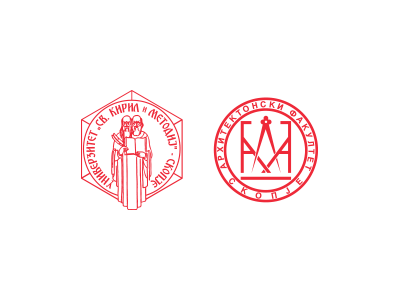 Архитектонски факултет - СкопјеУПИСИ 2021/2022подготвителна настава 	Датум: ДЕН.МЕСЕЦ.ГОДИНАП Р И Ј А В АЗА УЧЕСТВО НА ПОДГОТВИТЕЛНАТА НАСТАВА ЗА ПОЛАГАЊЕ НА ПРИЕМНИОТ ИСПИТ ЗА ЗАПИШУВАЊЕ НА АРХИТЕКТОНСКИОТ ФАКУЛТЕТ ВО СКОПЈЕ – ТЕСТ ЗА УТВРДУВАЊЕ СКЛОНОСТ ЗА СТУДИРАЊЕ АРХИТЕКТУРАЈас, долупотпишаниот ИМЕ И ПРЕЗИМЕ, со адреса на живеење: УЛИЦА, БРОЈ И ГРАД, се пријавувам за учество на подготвителната настава за полагање на приемниот испит на Архитектонскиот факултет во Скопје – Тест за утврдување склоност за студирање архитектура.Ве молам да ме контактирате на:- мојата електронска адреса (email): XXXXXXXXXX@XXXXXX- мојот мобилен телефонски број: 07XXXXXXВо прилог на оваа Пријава Ви доставувам потврда за извршена уплата на 8.000,00 денари на жиро сметката на Архитектонскиот факултет во Скопје.Со почит,(име, презиме и своерачен потпис)